Сумська міська радаVIIІ СКЛИКАННЯ III СЕСІЯРІШЕННЯвід 27 січня 2021 року № 140-МРм. СумиРозглянувши звернення юридичної особи, надані документи, враховуючи рекомендації засідання постійної комісії з питань архітектури, містобудування, регулювання земельних відносин, природокористування та екології Сумської міської ради (протоколи від 03 вересня 2020 року та від 29 грудня 2020 року                        № 1), відповідно до абзацу другого частини третьої статті 15 Закону України «Про доступ до публічної інформації», керуючись статтею 25, пунктом 34 частини першої статті 26 Закону України «Про місцеве самоврядування в Україні», Сумська міська рада ВИРІШИЛА:  1. Внести зміни до рішення Сумської міської ради від 22 липня 2020 року                      № 7138-МР «Про надання в оренду земельних ділянок Акціонерному товариству «Сумиобленерго» за адресою: м. Суми, на території Ковпаківського району, загальною площею 0,0809 га», а саме: в графі 3 пункту 1 замість цифр 5910136600:06:007:1003 записати цифри 5910136600:06:007:1000 у зв’язку з технічною помилкою.2. Внести зміни до рішення Сумської міської ради від 22 липня 2020 року                      № 7141-МР «Про надання в оренду земельних ділянок Акціонерному товариству «Сумиобленерго» за адресою: м. Суми, на території Зарічного району, загальною площею 0,0616 га», а саме: в графі 3 пункту 1 замість цифр 5910136300:10:005:1015 записати цифри 5910136300:10:005:0015 у зв’язку з технічною помилкою.Сумський міський голова                                                                     О.М. ЛисенкоВиконавець: Клименко Ю.М.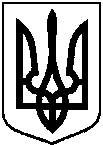 Про внесення змін до рішень Сумської міської ради 